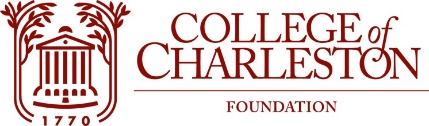 NOMINATING COMMITTEE AGENDAFebruary 3, 2023 | 3 pmPresident’s Boardroom (2nd Floor of Randolph Hall) or Join Zoom Meeting: https://cofc.zoom.us/j/98810829525?pwd=Y1lxUDJpVW5EcmlzWnoxb1N2cTc3UT09Meeting ID: 988 1082 9525COMMITTEE MEMBERS:STAFF: Cathy A. Mahon ’80, Interim Executive Vice President of Institutional Advancement and Interim Executive Director of the CofC FoundationLaney Friedman ’12, Executive Associate and Board LiaisonAGENDA:WELCOME AND QUORUMMOTION: MINUTES OF MAY 2, 2022EXECUTIVE SESSION NEW/OLD BUSINESSADJOURN The Mission of the College of Charleston Foundation is to promote programs of education, research, student development, and faculty development for the exclusive benefit ofthe College of CharlestonPeggy Boykin ’81, Chair 		Neil Draisin ’65  Robbie FreemanFleetwood HassellSherrie Snipes-Williams, Vice ChairAmy Heyel ’92Stephen KerriganKeith Sauls ’90		                        Sam Stafford III ’68